Balade au chêne d'Allouville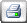 KMhh:mm:ss++KM++:++:++Rue Fernand Sastre
Prendre la direction nord-ouest sur Rue Fernand Sastre0,0300:00:040,0300:00:042.Au rond-point, prendre la 1re sortie sur Rue Jacque Goddet0,6300:01:050,6600:01:093.Au rond-point, prendre la 2e sortie sur Avenue Salvador Allende0,9700:01:251,6300:02:344.Au rond-point, prendre la 3e sortie sur Rue de Tilloy0,6500:01:162,2700:03:505.Prendre à gauche sur Rue de la Bauve0,1900:00:282,4700:04:186.Continuer tout droit sur Rue de la Thiérache0,1700:00:232,6300:04:417.Prendre à droite sur Avenue Jean Moulin0,5700:01:053,2100:05:468.Rejoindre Rue d'Amiens/D10010,1200:00:313,3300:06:179.Prendre à droite sur Boulevard du Dr Lamotte0,2400:00:463,5700:07:0310.Prendre légèrement à droite sur Avenue Jean Mermoz (panneaux vers Rouen/Mantes)2,5300:03:116,1000:10:1411.Rester sur la file de gauche pour continuer sur D9815,7100:05:4411,8100:15:5812.Au rond-point, prendre la 2e sortie sur Route D 981 Beauvais Gisors/D981.3,3600:04:3815,1600:20:3613.Prendre à droite sur Rue de Friancourt/D2 (panneaux vers Troussures/Villers-St Barthelemy/Ons en Bray/La Chapelle aux Pots).0,6300:00:5415,7900:21:30Repère 249
Prendre la direction ouest sur Rue de Friancourt/D2 vers Chemin de Sinancourt.3,2400:02:4519,0300:24:1515.Tourner à gauche0,7600:00:5419,7900:25:0916.Continuer sur Le Buisson Claude Plé1,3300:01:3921,1200:26:4817.Continuer sur Rue Anceau0,4000:00:4021,5200:27:2818.Prendre à droite sur Grande Rue/D129.1,9200:02:0823,4500:29:36Repère 361
Prendre la direction nord-ouest sur D129 vers Rue de Beauvais11,2900:11:0134,7400:40:3720.Prendre à gauche sur Place de Verdun/D104.0,1400:00:2834,8800:41:0521.Prendre le rond-point0,0200:00:0534,9000:41:10Repère 489
Prendre la direction sud vers Rue Gabriel Pernot/D1040,0200:00:0234,9200:41:1223.Au rond-point, prendre Rue Gabriel Pernot/D104.4,8200:04:3939,7400:45:5124.Continuer sur D15,4000:05:3845,1400:51:2925.Prendre à gauche sur D62.3,4300:03:3048,5600:54:59Repère 665
Prendre la direction nord-ouest sur Route de la Feuillie/D62 vers La Vieille Rue.6,4700:05:4455,0301:00:4327.Continuer tout droit0,7600:01:1055,7801:01:5328.Prendre complètement à gauche sur Le Breuillet0,6400:01:1156,4201:03:0429.Continuer sur Le Breuillet0,1200:00:0956,5401:03:1330.Prendre légèrement à droite sur Rue du Haut Manoir.0,5500:00:5257,0901:04:05Repère 745
Prendre la direction nord-ouest sur Rue du Haut Manoir vers D840,2400:00:2157,3301:04:2632.Prendre à gauche sur Rue du Vert Four/D841,1000:01:2358,4301:05:4933.Continuer tout droit sur D840,0400:00:0858,4701:05:5734.Prendre légèrement à gauche sur D9210,0100:00:0458,4801:06:0135.Prendre à droite sur D623,2900:05:3861,7701:11:39Repère 809
Prendre la direction sud-ouest sur Rue des Écouflières/D62 vers D62A.7,1700:08:1568,9401:19:54Repère 913
Prendre la direction ouest sur D62 vers Route du Héron/D130,3400:00:2369,2801:20:1738.Continuer sur Route de Buchy/D130,5400:00:4069,8201:20:5739.Prendre légèrement à gauche sur Route de Buchy/D46 (panneaux vers Rebets/Buchy/Le Héron).3,7600:03:5073,5801:24:4740.Prendre à gauche sur D871,0400:01:3874,6101:26:2541.Continuer sur D2610,6700:00:5375,2801:27:18Repère 1001
Prendre la direction sud sur D2611,7800:01:4677,0601:29:0443.Continuer sur Rue du Colombier/D930,0900:00:1977,1501:29:2344.Prendre à droite sur Rue Saint-Martin/D87.5,7200:07:0882,8701:36:31Repère 1097
Prendre la direction nord sur D87 vers Route de Fongueuse1,2200:01:5084,0901:38:2146.Tourner à gauche pour rester sur D870,1300:00:1884,2101:38:3947.Prendre à droite sur D2062,2100:02:2486,4201:41:0348.Prendre à gauche sur Route de Neufchâtel/D9281,1500:01:0687,5701:42:0949.Prendre à gauche sur Plaine de la Malmaison/D15 (panneaux vers Pierreval/Morgny la Pommeraye/Bierville/Blainville-Crevon).0,4800:00:3288,0401:42:4150.Prendre à gauche sur D870,0300:00:0488,0801:42:45Repère 1161
Prendre la direction ouest sur D87 vers D150,0300:00:0388,1101:42:4852.Prendre à droite sur D150,4800:00:3588,5801:43:2353.Prendre complètement à gauche sur Route de Neufchâtel/D928 (panneaux vers Quincampoix/Rouen).2,8800:02:3191,4601:45:54Repère 1177
Prendre la direction sud-ouest sur Route du Vert Galant/D928 vers D87A0,7500:00:3792,2101:46:3155.Prendre à droite sur D87A0,5400:00:3992,7401:47:10Repère 1185
Prendre la direction nord-ouest sur D87A vers Route de Carqueleu/D870,4600:00:2493,2001:47:3457.Continuer sur Route de Carqueleu/D87.1,7100:02:4794,9101:50:2158.Continuer sur D533,1100:05:1698,0201:55:3759.Prendre à gauche sur Rue Delamare Deboutteville/D151.0,4800:00:4798,5001:56:24Repère 1321
Prendre la direction ouest sur D44 vers D1516,6900:06:45105,1902:03:0961.Prendre à droite sur Rue de Pavilly/D44.0,6800:00:59105,8602:04:08Repère 1433
Prendre la direction nord-est sur Rue de Pavilly/D44 vers D251.2,0500:02:07107,9102:06:1563.Au rond-point, prendre la 2e sortie et continuer sur D443,0800:03:06110,9902:09:2164.Au rond-point, prendre la 3e sortie sur Rue du Ctre/D440,2300:00:38111,2202:09:5965.Prendre à droite sur Route de Pavilly/D44.4,0600:04:39115,2902:14:3866.Prendre à gauche sur Route de Goupillières/D60,7800:01:10116,0602:15:4867.Continuer sur Rue Jean Maillard0,1700:00:45116,2302:16:3368.Continuer sur Rue Aristide Briand0,1500:00:49116,3802:17:22Repère 1609
Prendre la direction nord-ouest sur Rue Aristide Briand/D22 vers Rue Marie Duval0,1900:00:25116,5702:17:4770.Au rond-point, prendre la 1re sortie0,0300:00:04116,5902:17:5171.Au rond-point, continuer tout droit sur Rue Paul Painlevé/D22.4,3300:05:20120,9202:23:1172.Au rond-point, prendre la 4e sortie sur Rue de l'Ancienne École/D630,2900:00:29121,2102:23:40Repère 1697
Prendre la direction sud-ouest sur Rue de l'Ancienne École/D63 vers Rue du Château/D88.0,3600:00:30121,5702:24:1074.Prendre à droite sur D1040,5400:00:39122,1102:24:4975.Prendre à gauche sur D22 (panneaux vers Blacqueville/Fréville)0,3900:00:24122,5002:25:13Repère 1705
Prendre la direction ouest sur D22 vers Chemin de la Motte des Ifs0,9900:01:25123,4902:26:3877.Prendre à gauche sur Route de la Pierre/D263 (panneaux vers St Paër/St Wandrille-Rançon/Duclair/Ste Marguerite s/ Duclair)1,6500:02:03125,1502:28:4178.Prendre à gauche sur Route du Manoir/D5 (panneaux vers Ste Marguerite s/ Duclair/St Paer/St Wandrille-Rançon/Duclair)0,4500:00:31125,6002:29:1279.Prendre à droite sur Route de l'Abbaye/D263 (panneaux vers Saint-Wandrille-Rançon)2,5900:02:21128,1902:31:33Route de l'Abbaye
Prendre la direction ouest sur Route de l'Abbaye/D263 vers D20.3,1600:02:47131,3502:34:2081.Prendre légèrement à gauche sur Rue de Caillouville/D22 (panneaux vers St Wandrille-Rançon)1,3200:01:50132,6702:36:1082.Prendre à droite sur Rue Saint-Jacques/D33.1,8000:03:04134,4702:39:1483.Prendre à droite sur Route de Rançon/D372,1400:02:20136,6102:41:34Repère 1793
Prendre la direction nord-ouest sur Route du Gîte/D33 vers Le Gîte Bénard.3,0300:03:31139,6402:45:0585.Au rond-point, continuer tout droit sur Route du Bourg/D330,0600:00:08139,7002:45:131 Route du Bourg
Prendre la direction ouest sur Route du Bourg/D33.1,4900:02:09141,1902:47:22Repère 1849
Prendre la direction ouest sur Route d'Allouville/D33 vers Route du Bec de Croc.1,7700:01:34142,9602:48:56Route de Louvetot
Prendre la direction nord sur Route de Louvetot/D33 vers Rue du Mesnil.2,0900:02:32145,0502:51:28Repère 1879
Prendre la direction est sur Rue Dr Patenotre/D33 vers Rue Jacques Anquetil/D340,0100:00:01145,0502:51:2912 Rue Dr Patenotre
Prendre la direction est sur Rue Dr Patenotre/D33 vers Rue Jacques Anquetil/D34.5,3600:06:14150,4202:57:4391.Au rond-point, continuer tout droit sur Côte du Gîte/D33.3,0600:03:27153,4803:01:1092.Prendre à droite sur Route de Rançon/D372,1400:02:22155,6203:03:3293.Prendre à gauche sur Chaussée des Moulins/D330,8000:01:26156,4203:04:5824 Chaussée des Moulins
Prendre la direction sud sur Chaussée des Moulins/D33 vers Le Clos Saint-Jacques.1,0000:01:39157,4203:06:3795.Prendre à droite sur Place de l'Église/D220,0700:00:21157,4903:06:5896.Prendre à gauche sur Rue des Caillettes/D64.6,6600:07:02164,1503:14:0097.Prendre à droite sur Route de Yainville/D20.4,2100:05:01168,3603:19:01D20
Prendre la direction sud sur D202,8300:02:30171,1903:21:3199.Prendre à gauche sur Route du Havre/D9820,5500:00:44171,7303:22:15100.Prendre à droite sur D1433,3600:04:45175,1003:27:00101.Continuer sur Route du Mesnil/D650,1200:00:16175,2103:27:1640 Route du Mesnil
Prendre la direction sud sur Route du Mesnil/D65 vers Route du Conihout.4,7500:06:34179,9703:33:501635 Route du Manoir
Prendre la direction nord-est sur Route du Manoir/D65 vers D2650,0600:00:04180,0203:33:54104.Prendre légèrement à droite sur D2650,0600:00:20180,0803:34:14105.Prendre le ferry vers Yville-sur-Seine0,3000:20:48180,3803:55:02106.Continuer tout droit sur D2650,1200:00:23180,5003:55:25107.Au rond-point, prendre la 1re sortie sur Route du Marais/D265.1,7300:02:15182,2403:57:40108.Prendre à gauche sur Rue du Village/D45E0,4000:00:38182,6403:58:18109.Prendre complètement à droite sur D451,3700:01:26184,0003:59:44110.Continuer sur D912,1100:02:04186,1104:01:48111.Prendre à gauche sur La Coquinerie1,3200:02:02187,4304:03:50751 La Coquinerie
Prendre la direction est sur La Coquinerie vers La Bourgeoiserie0,3800:00:26187,8104:04:16113.Continuer sur La Ferme des Clos0,5800:00:46188,3904:05:02114.Prendre à gauche sur D64A0,4800:00:46188,8704:05:48115.Tourner à droite pour rester sur D64A2,3200:02:45191,1904:08:33116.Prendre à droite sur Rue de Jumièges/D2650,0500:00:13191,2404:08:46117.Prendre à droite sur Quai de Seine/D933,1000:03:27194,3404:12:13118.Continuer sur Quai de Caumont/D64.1,3100:02:21195,6504:14:34119.Tourner à gauche0,0100:00:43195,6604:15:175 Route de Moulineaux
Prendre la direction sud-ouest vers Route de Moulineaux/D640,0100:00:01195,6704:15:18121.Prendre à gauche sur Route de Moulineaux/D640,3800:01:42196,0504:17:00122.Prendre à droite sur D641,6400:02:15197,6904:19:15123.Prendre à gauche sur D30,0500:00:10197,7404:19:25124.Prendre à droite sur D645,0400:06:27202,7804:25:52125.Au rond-point, prendre la 2e sortie sur Avenue du Circuit/D9380,7700:01:03203,5504:26:55126.Prendre à gauche sur Rue Richard Cœur de Lion0,3300:00:49203,8804:27:44127.Prendre à gauche sur Boulevard de la Plage/Rue Richard Cœur de Lion/D18.6,7200:07:44210,6004:35:28128.Au rond-point, prendre la 1re sortie sur Rue Turgis0,5600:01:32211,1604:37:00129.Continuer sur Rue de la République0,2700:00:47211,4404:37:47130.Prendre à droite sur Rue Gustave Fouache0,0200:00:04211,4504:37:5116 Rue Gustave Fouache
Prendre la direction sud sur Rue Gustave Fouache vers Rue Victor Malo0,0300:00:05211,4804:37:56132.Prendre à gauche sur Rue Victor Malo0,3600:00:57211,8404:38:53133.Continuer sur Rue Gustave Flaubert0,2000:00:29212,0404:39:22134.Prendre à gauche sur Rue Edouard Vaillant0,0200:00:05212,0604:39:27135.Tourner à droite vers D130,0200:00:05212,0904:39:32136.Prendre à droite sur D130,9800:01:12213,0704:40:44137.Au rond-point, prendre la 1re sortie sur D7 en direction de Elbeuf/Les Authieux s/le Port St Ouen/Pont de l'Arche.1,4300:01:33214,4904:42:17138.Au rond-point, prendre la 1re sortie sur Rue Jean Jaurès/D13.1,5600:01:39216,0504:43:56139.Au rond-point, prendre la 1re sortie sur Rue des Canadiens/D910,3300:00:27216,3804:44:23140.Continuer tout droit sur Rue des Canadiens1,2100:01:59217,5904:46:22141.Prendre à gauche sur Rue du Huit Mai/D79.1,0300:02:16218,6204:48:38142.Au rond-point, prendre la 2e sortie sur Rue de Paris/D6015 en direction de A13 Paris/Vernon/Évreux/Orleans/Pt De l'Arche/Val de Reuil0,4500:00:51219,0704:49:29143.Au rond-point, prendre la 1re sortie et continuer sur Rue de Paris/D6015 en direction de A13 Paris/Vernon/Pt de l'Arche/Val de Reuil.1,4500:02:22220,5204:51:51144.Au rond-point, prendre la 2e sortie sur Avenue de Lattre de Tassigny/D321/D60150,8600:01:06221,3804:52:57145.Au rond-point, prendre la 4e sortie1,5100:01:28222,8904:54:25146.Au rond-point, prendre la 2e sortie1,1800:01:03224,0604:55:28147.Continuer sur D770,4300:00:22224,5004:55:50148.Prendre à gauche sur D77E0,9600:01:02225,4504:56:52149.Au rond-point, prendre la 3e sortie sur D1101,4100:01:30226,8604:58:22D110
Prendre la direction est sur D1100,1900:00:12227,0504:58:34151.Tourner à gauche vers Rue du Port0,0500:00:10227,1004:58:44152.Tourner légèrement à gauche sur Rue des Masures0,1100:00:21227,2004:59:05153.Continuer sur Rue du Port0,5200:01:25227,7305:00:30154.Continuer tout droit sur Quai du Barrage0,1500:00:37227,8705:01:072 Quai du Barrage
Prendre la direction sud-est sur Quai du Barrage vers Rue du Barrage0,0400:00:17227,9205:01:24156.Tourner légèrement à droite pour continuer sur Quai du Barrage0,2700:01:06228,1805:02:30157.Continuer sur Rue de la République0,0900:00:18228,2805:02:48158.Prendre à gauche sur Rue des Masures0,2900:01:50228,5705:04:3866 Rue des Masures
Prendre la direction sud-est sur Rue des Masures vers Rue de Franche Comté0,1600:00:33228,7305:05:11160.Prendre à droite sur Rue des Écoles0,9400:01:50229,6705:07:01161.Prendre à gauche sur Rue du Roussillon0,2500:00:38229,9205:07:39162.Prendre à droite sur Route de Saint-Pierre1,1900:01:49231,1205:09:2829-43 Route de Saint-Pierre
Prendre la direction sud sur Route de Saint-Pierre vers Rue du Mesnil0,4200:00:28231,5405:09:56164.Continuer sur Route de Poses1,3500:02:03232,8905:11:59165.Continuer sur Route de Portejoie1,5500:02:59234,4405:14:588 Route de Port Pinche
Prendre la direction sud0,0700:00:05234,5105:15:03167.Continuer sur Route de Port Pinche1,1000:01:54235,6005:16:57168.Continuer sur Route de Saint-Pierre0,9900:02:36236,6005:19:332 Route de Saint-Pierre
Prendre la direction sud-ouest sur Route de Saint-Pierre0,4600:00:29237,0505:20:02170.Continuer sur Route de Porte-Joie1,6700:02:21238,7205:22:23171.Prendre à gauche sur Rue de la Gare/D110E.0,3000:00:37239,0205:23:00Route nationale
Prendre la direction sud-est sur Route nationale/D313 vers Grande Rue0,7700:01:00239,7905:24:00173.Prendre à droite sur Chemin du Roi1,5200:02:18241,3105:26:18174.Prendre à droite sur Rue Rossignol0,7100:01:12242,0305:27:3044 Rue Rossignol
Prendre la direction est sur Rue Rossignol1,0200:00:59243,0505:28:29176.Continuer sur Route du Mesnil d'Andé1,3100:01:26244,3505:29:55177.Continuer tout droit sur Rue du Mesnil0,4900:00:57244,8405:30:52178.Prendre à droite sur Rue d'Herqueville/D650,0900:00:20244,9305:31:12179.Prendre à gauche sur Rue Tristan Bernard/D650,1700:00:37245,1005:31:49180.Au rond-point, prendre la 1re sortie sur Rue nationale/D3130,8300:01:41245,9305:33:3073 Rue nationale
Prendre la direction nord-est sur Rue nationale/D313 vers Rue Maupéou.8,4600:09:56254,3905:43:266 Route des Falaises
Prendre la direction sud-est sur Route des Falaises/D313 vers Rue de L Hôpital.0,2400:00:20254,6205:43:46183.Continuer tout droit sur D91,1200:02:02255,7505:45:48184.Prendre à droite sur Rue Flavigny0,1300:00:19255,8805:46:07185.Rue Flavigny tourne légèrement à gauche et devient Rue Cavelier0,1100:00:17255,9905:46:24186.Prendre à gauche sur Avenue de la République/D316.1,3800:03:49257,3705:50:13187.Prendre à droite sur Rue Henri Rémy/D125 (panneaux vers Harquency/Gisors/Magny en Vexin).10,6900:10:44268,0606:00:57D125
Prendre la direction est sur D125 vers D60140,5300:00:30268,5806:01:27189.Prendre à droite sur D6014 (panneaux vers Les Thilliers En Vexin/Gisors/Magny)3,0700:03:06271,6506:04:33190.Prendre à gauche sur Rue Saint-Denis/D181.6,3700:06:02278,0206:10:35191.Au rond-point, prendre la 3e sortie sur D10 en direction de Beauvais/Neaufles-St Martin/Gisors4,2100:03:42282,2306:14:17192.Au rond-point, prendre la 1re sortie sur Route de Vernon/D10.1,6500:01:40283,8806:15:57193.Au rond-point, prendre la 3e sortie vers Dieppe/Gournay en Bray/Étrépagny/Fleury s/ Andelle/Hôpital0,5300:00:43284,4106:16:40194.Au rond-point, prendre la 2e sortie2,6300:02:06287,0506:18:46195.Au rond-point, prendre la 2e sortie sur D22 en direction de Flavacourt/St Aubin en Bray14,7500:14:07301,7906:32:53196.Prendre à gauche sur Rue Principale/D129 (panneaux vers D22/St Aubin en Bray/Le Coudray - St Germer)0,1700:00:19301,9606:33:12197.Prendre à droite sur D220,3800:00:26302,3406:33:38D22
Prendre la direction nord sur D22 vers D5743,0600:03:14305,4006:36:52199.Prendre à droite sur Gr Grande Rue/D109.4,4600:05:26309,8606:42:18200.Prendre à droite sur Route du Pont Qui Penche/N31.2,3100:02:41312,1806:44:59201.Au rond-point, prendre la 3e sortie sur Route de Rouen À Reims/D9315,1700:05:49317,3506:50:48202.Au rond-point, prendre la 2e sortie et continuer sur Route de Rouen À Reims/D931.1,6500:01:46319,0006:52:34203.Continuer sur Rue de Rouen0,6100:00:39319,6106:53:13204.Continuer sur Avenue Jean Mermoz2,0700:03:03321,6806:56:16205.Prendre complètement à gauche sur Rue Antoine Caron (panneaux vers A 16/Amiens/Paris/Reims/Beauvais-Centre/Aéroport Beauviais-Tillé)0,1600:00:36321,8506:56:52206.Tourner à gauche au 1er croisement et continuer sur Rue de Calais0,2300:00:34322,0806:57:26207.Prendre à droite sur Rue des Capucins0,4300:01:03322,5106:58:29208.Prendre à droite sur Rue Diogène Maillart0,2500:00:49322,7606:59:18209.Continuer sur Rue de Tilloy0,9500:02:06323,7107:01:24210.Au rond-point, prendre la 1re sortie sur Avenue Salvador Allende0,9600:01:21324,6707:02:45211.Au rond-point, prendre la 2e sortie0,0700:00:10324,7407:02:55212.Continuer sur Rue Jacque Goddet0,6000:00:59325,3407:03:54213.Au rond-point, prendre la 3e sortie sur Rue Fernand Sastre0,0700:00:17325,4107:04:11Rue Fernand Sastre325,4107:04:11